Թվերը գրելու հնամենի եղանակըԹվերի   գրառումը	հայերենի    այբուբենի   տառերով․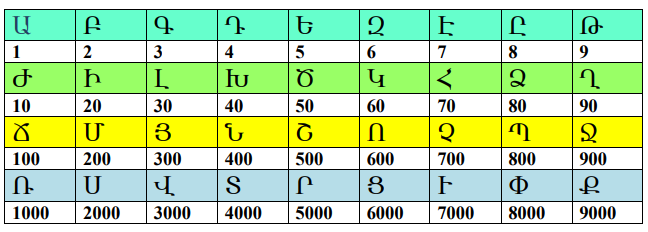 Օգտվելով   այս  աղյուսակից  լուծեք  խաչբառը:ԽաչբառՀարցերը լուծեք	բանավոր և ներկայացրեք հայերենի այբուբենի տառերով:ՀորիզոնականՈրքանո՞վ կմեծանա երկնիշ թիվը, եթե նրան ձախից կցագրենք 5 թվանշանը:
500 - ՇԳտեք ամենափոքր զույգ երկնիշ թվի   և  40-ի արտադրյալը։
10 x 40 = ՆԳտեք ամենամեծ եռանիշ թիվից 399-ով փոքր թիվ։
999 – 399 = ՈԵթե Աննայի մտապահած թվից հանեք 200, ստացած թիվը փոքրացնեք 2 անգամ կաստանաք 2400։
(* - 200) : 2 = 2400
2400 x 2 + 200 = ՐԳտեք 6 թվի ամենամեծ և ամենափոքր բաժանարարների գումարի տասնապատիկը։(1 + 6) x 10 = ՀՈ՞րն է ամենափոքր կենտ թիվը։
ԱԳտեք ամենափոքր քառանիշ թվի եռապատիկը։
1000 × 3 = ՎՈ՞ր թիվն է մտապահել  Արամը, եթե նրա մտապահած թվի և  256-ի տարբերությունը 344	է։
* - 256 = 344
344 + 256 = ՈԳտի՛ր այն թիվը, որը 24-ի բաժանելիս ստացվում է 208  և 8 մնացորդ։
* ։ 24 = 208 8մն․
(8 + 208) × 24 = Ր

Ուղղաձիգ 1․Ո՞րն է ամենափոքր բնական թիվը։
ԱՈ՞ր  թիվն է մտապահել  Սարգիսը, եթե	640-ի և նրա մտապահած թվի տարբերությունը 440 է։
640 - * = 440
640 - 440 = ՄԳտեք ամենափոքր քառանիշ թվի և ամենամեծ եռանիշ թվի տարբերությունը։
1000 – 999 = Ա
ՆՈ՞ր  թիվն է մտապահել Նարեկը, եթե  նրա	մտապահած  թվի կրկնապատիկի և 30-ի քանորդը  40 է։ 
* x 2 : 30 = 40
40 x 30 : 2 = ՈՈրքանո՞վ	է 235 և 65 թվերի գումարը փոքր 5300-ից։  235 + 65 = 300
5300 – 300 = ՐՈւղղաձիգ 2․Ո՞ր  թիվն է մտապահել Աննան, եթե  նրա  մտապահած թվի և 1250-ի տարբերությունը 750 է։
* - 1250 = 750
1250 + 750 = Ս Գտի՛ր այն թիվը, որը  7-ի բաժանելիս ստացվում է 85  և 5 մնացորդ։
85 + 5 x 7 = ՈԳտեք ամենափոքր հնգանիշ թվի և ամենափոքր քառանիշ թվի եռապատիկի տարբերությունը։
10000 – 3000 = Ւ
Ր
Ո՞րն է ամենափոքր զույգ թիվը։
ԲՈւղղաձիգ  3․Ո՞րն է ամենափոքր երկնիշ թվի հնգապատիկը։10 x 5 = ԾՈ՞րն է 240000 և 600 թվերի քանորդը։
240000 ։ 600 = Ն
ՈՈրքանո՞վ կմեծանա եռանիշ թիվը, եթե նրան ձախից կցագրենք 7 թվանշանը։
ՒՈ՞րն է ամենափոքր եռանիշ թվի քառապատիկը։
100 x 4 = ՆՈ՞րն է  960  և 240 թվերի քանորդը։
960 : 240 = Դ
ԱՍՄՈԱՒՇՆՈՐՀԱՎՈՐՈԲՐ